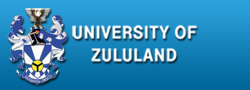 1ZUL 241 IPHEPHA LOKUQALA (P1):  ISAKHIWOMAGAMA (MORPHOLOGY) UMSEBENZI   USUKU LOKULETHWA KOMSEBENZI:15 kuNdasa 2024UMFUNDISI: Dkt. MBOKAZI S.D. 	ISAMBA SAMAMAKI:100PHENDULA YONKE LE MIBUZO ENGEZANSI:UMBUZO 1Ngabe ISAKHIWOMAGAMA siyafana yini olimini lwesiZulu nolwesiXhosa. Phawula NGOKWAKHIWA KWAMAGAMA ESUSELWA KWEZINYE IZINGCEZU ZENKULUMO ngalokhu ubhekise kuzo lezi zilimi zombili.   			 [25]UMBUZO 2Isilandiso sineZELULO ZESENZO/IZENZO EZELULIWE noma IZIMPAMBOSI ZESENZO.  Khombisa ukwakheka kwazo ngokuqhathanisa izilimi zombili olwesiZulu nolwesiXhosa.										 [25]UMBUZO 3Chaza ngokwehlukaniswa kweZINHLOBO ZESANDISO kanye nokwakheka kwazo. Khombisa lokhu ngezibonelo uqhathanisa isiXhosa nesiZulu.	            	[25]UMBUZO 4Chaza ngeZINHLOBO EZINTATHU ZEZINDLELA ZESENZO bese UKHOMBISA INKATHI YAMANJE UKUVUMA NOKULANDULA .				 [25]